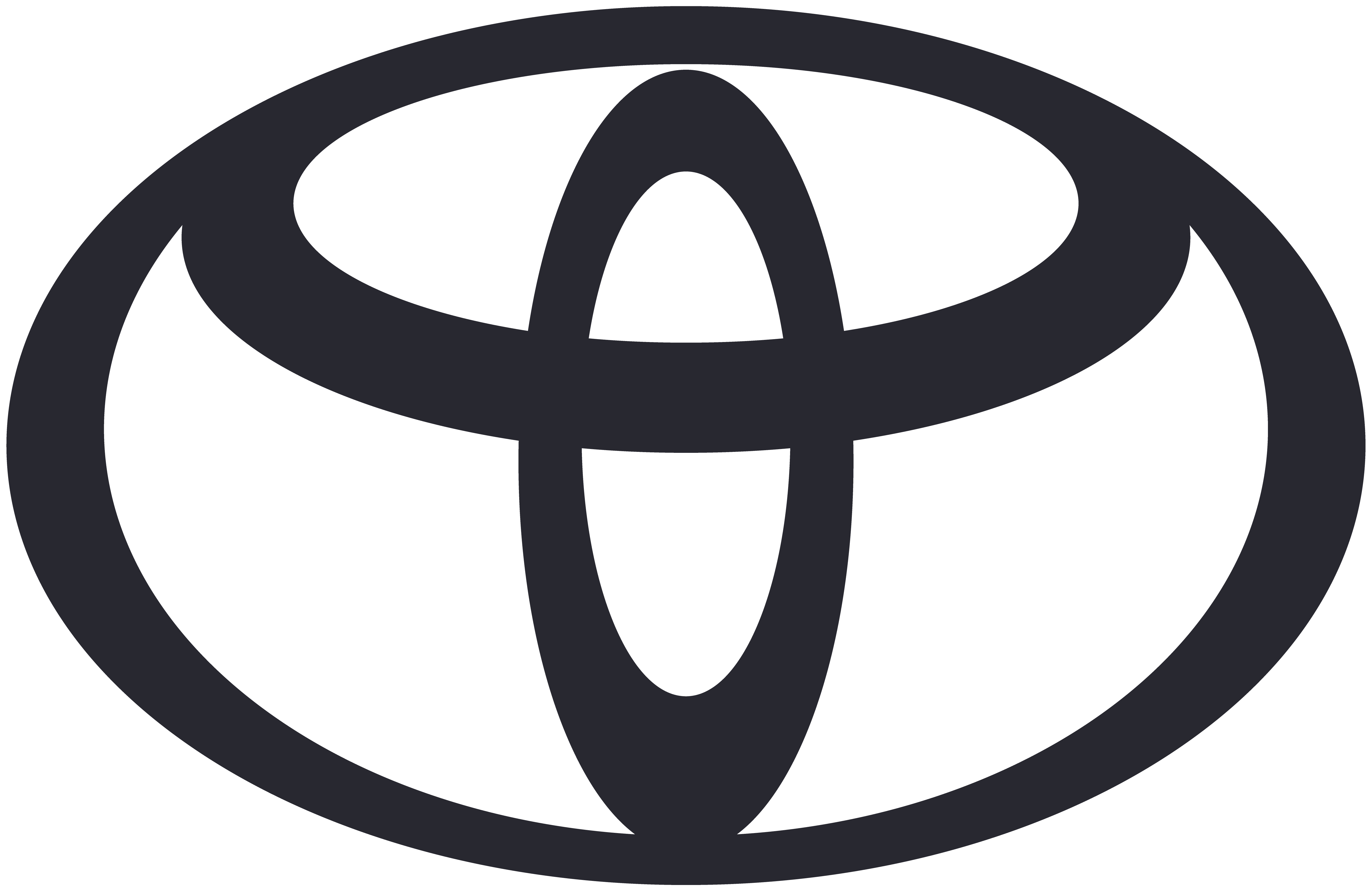 INFORMAČNÁ POVINNOSŤInformačná povinnosť vyplývajúca z nariadenia Európskeho parlamentu a Rady (EÚ) 2016/679 z 27. apríla 2016 o ochrane fyzických osôb pri spracúvaní osobných údajov a o voľnom pohybe takýchto údajov, ktorým sa zrušuje smernica 95/46/ES (GDPR). Táto informačná povinnosť by sa mala vždy čítať spolu so Všeobecnými zásadami ochrany súkromia a osobných údajov spoločnosti Toyota/Lexus (ďalej len „Všeobecné zásady ochrany osobných údajov“), ktoré opisujú všeobecné zásady spracovania osobných údajov.Táto informačná povinnosť sa týka nášho spracovania vašich osobných údajov, aby sme mohli:poskytovať vám naše produkty a služby,odpovedať na vaše otázky,efektívne riadiť vzťahy a kontakty s nami a inými subjektmi zo skupiny Toyota a Lexusak nám dáte svoj súhlas, zasielať určité marketingové/obchodné oznámenia a pozvánky na určité prieskumy trhu.  Aké osobné údaje zhromažďujeme?Okrem iného zhromažďujeme tieto kategórie osobných údajov:meno, priezvisko a formu oslovenia (pani, pán),kontaktné údaje (napr. poštovú adresu, e-mailovú adresu a telefónne číslo),údaje potrebné na identifikáciu (daňové identifikačné číslo, číslo PESEL alebo evidenčné číslo vášho vozidla),informácie týkajúce sa účtu MyT/LexusLink,informácie o interakciách medzi vami a nami, ako je história vašich vzťahov a transakcií s nami, napríklad vrátane návštev predajcov, nákupov, uložených konfigurácií vozidiel, návštev na účely opravy a údržby, kontaktov s nami, vašich otázok, požiadaviek, žiadostí a sťažností adresovaných nám a histórie ich posudzovania,informácie o vašom vozidle Toyota/Lexus (napr. číslo VIN, dátum prevzatia vozidla Toyota/Lexus, počet najazdených kilometrov, diagnostické informácie a informácie týkajúce sa údržby a opravy vozidla Toyota/Lexus,informácie o vašich záujmoch a preferenciách,informácie o súhlasoch, ktoré ste nám udelili, a o našej správe týchto súhlasov (napríklad vrátane vedenia registra odvolaných súhlasov).Kto a ako spracúva vaše údaje?Prevádzkovateľ údajov, účely a právne základy spracúvania:Prevádzkovateľmi vašich osobných údajov sú:Toyota Central Europe sp. z o.o., Konstruktorska 5, 02-673 Varšava (Poľsko) (TCE), Toyota Motor Europe NV/SA, Avenue du Bourget 60, B-1140 Brusel (Belgicko) (TME) a vybraný autorizovaný predajca značiek Toyota a Lexus na Slovensku (autorizovaný predajca) – aktualizované zoznamy adries a kontaktné údaje sú uvedené na týchto webových stránkach https://www.toyota.sk/ https://www.lexus.skV závislosti od udeleného súhlasu a v prípade nákupu produktov alebo služieb značiek Toyota a Lexus spracúvajú prevádzkovatelia vaše osobné údaje na tento účel a na tomto právnom základe:Sprostredkovatelia osobných  údajov:- Sprostredkovateľom vašich osobných údajov budú: iní autorizovaní predajcovia značiek Toyota a Lexus na Slovensku ako prevádzkovateľ (autorizovaní predajcovia), iné subjekty zo skupiny Toyota, ktoré môžu poskytovať služby, dodávať tovar alebo sa podieľať na spracovaní údajov na vyššie uvedené účely, spoločnosti spolupracujúce v oblasti IT služieb, marketingových služieb, účtovných a archivačných služieb, prieskumu trhu, telefonického centra, spoločnosti podporujúce organizáciu a realizáciu podujatí.Vaše osobné údaje môžu byť prenesené subjektu so sídlom v Spojených štátoch – Salesforce.com, Inc. (San Francisco, USA), ktorý je preverený, že zabezpečuje primeranú úroveň ochrany osobných údajov, ktoré sa mu prenášajú v súlade so schválenými záväznými podnikovými pravidlami spoločnosti Salesforce a štandardnými zmluvnými doložkami (odkaz). Kópiu osobných údajov poskytnutých tomuto subjektu môžete získať na kontaktnom mieste spoločnosti TCE pre ochranu údajov.Vaše údaje sa môžu prenášať na miesta mimo EHP vrátane Spojených štátov amerických a Spojeného kráľovstva, ak je to vhodné (i) na dosiahnutie niektorého z účelov uvedených v rámci tejto informačnej povinnosti alebo (ii) na prenos vašich údajov príjemcom údajov v súlade s touto informačnou povinnosťou.Ak sa vaše osobné údaje prenášajú mimo EHP, zabezpečíme, aby boli vaše osobné údaje chránené týmito bezpečnostnými opatreniami:právne predpisy krajiny, do ktorej sa vaše informácie prenášajú, zabezpečujú primeranú úroveň ochrany údajov (článok 45 GDPR) aleboprenos podlieha štandardným doložkám o ochrane údajov schváleným Európskou komisiou (článok 46 ods. 2 GDPR) alebo záväzným podnikovým pravidlám (článok 47 GDPR).Kontakt:V záležitostiach týkajúcich sa ochrany osobných údajov v Slovenskej republike sa môžete obrátiť na kontaktné miesto pre ochranu údajov na tejto e-mailovej adrese: laws@laws.sk alebo tel. +421-903-710765. Doba uchovávania:Vaše osobné údaje sa uchovávajú:na obdobie potrebné na plnenie zmluvy/služby alebo záruky a na uplatnenie alebo obhajobu súvisiacich nárokov, t. j. na obdobie 10 rokov od konca roka, v ktorom bola zmluva uzavretá, alebo do premlčania nárokov;na vykonávanie zvolávacích kampaní a iných povinností súvisiacich s bezpečnosťou produktov – na obdobie 10 rokov od konca roka, v ktorom bola zmluva uzavretá;v prípade spracúvania údajov na účely realizácie nášho oprávneného záujmu – na obdobie, kým nepodáte námietku, s výhradou nevyhnutnosti spracúvať údaje do konca obdobia potrebného na preukázanie, uplatnenie alebo obhajobu nárokov;v prípade spracúvania údajov na účely priameho marketingu – až do odvolania vášho súhlasu (ak neexistuje iný právny základ na spracúvanie). Okrem toho budeme 10 rokov uchovávať dôkazy o udelenom súhlase na účely dokazovania – na preukázanie skutočností v prípade akýchkoľvek nárokov súvisiacich s nesprávnym spracovaním osobných údajov.Zdroj údajov: údaje poskytnuté vami, údaje poskytnuté prevádzkovateľmi, údaje na základe dokumentov, údaje z webových stránok (súbory cookie), vo vzťahu k podnikateľským subjektom aj z verejných registrov. Informácie o právach: Informácie o právach: Máte právo na prístup k svojim údajom a právo na opravu, vymazanie, obmedzenie spracovania a právo na prenos údajov, právo namietať proti spracovaniu údajov, právo namietať proti profilovaniu, právo kedykoľvek odvolať súhlas a ďalej uvedené práva:V prípade priameho marketingu máte právo kedykoľvek namietať proti spracovaniu vašich údajov na účely priameho marketingu. Ak toto právo využijete, prestaneme vaše údaje na tento účel spracúvať. Máte právo kedykoľvek namietať proti spracovaniu vašich údajov na aj základe vyššie uvedeného oprávneného záujmu ako aj pri iných účeloch spracúvania. Vaše údaje prestaneme spracúvať na tieto účely, pokiaľ nebudeme schopní preukázať, že v súvislosti s týmito údajmi existujú platné právne dôvody, ktoré prevažujú nad vašimi záujmami, právami a slobodami, alebo údaje budú pre nás nevyhnutné na určenie, vyšetrovanie alebo obhajobu nárokov.Právo na informácie: Máte právo na jasné, prehľadné a ľahko pochopiteľné informácie o tom, ako používame vaše osobné údaje, a o vašich súvisiacich právach. To je čiastočne i dôvod, prečo vám poskytujeme informácie vo forme tohto dokumentu.Právo na prístup k údajom: Máte právo získať prístup k svojim osobným údajom. Prístup k svojim osobným údajom môžete požadovať aj na to, aby ste si overili, že ich používame v súlade s platnými právnymi predpismi o ochrane údajov.Právo na opravu: Máte právo na opravu svojich osobných údajov, ak sú nepresné alebo neúplné.Právo na vymazanie: Známe tiež ako „právo byť zabudnutý“. Zjednodušene to znamená, že môžete požadovať vymazanie alebo odstránenie svojich osobných údajov v prípade, že neexistuje žiadny iný právny základ pre spracúvanie, aby sme ich naďalej používali. Upozorňujeme, že nejde o absolútne právo a vzťahujú sa naň výnimky. Sme povinní bez zbytočného odkladu vymazať osobné údaje, ak si uplatníte právo na výmaz alebo aj bez toho, a ak: osobné údaje už nie sú potrebné na účel, na ktorý sa získali alebo inak spracúvali a trvá právny titul na pokračovanie spracúvania, ak odvoláte súhlas, na základe ktorého sa spracúvanie osobných údajov vykonáva, a neexistuje iný právny základ pre spracúvanie osobných údajov, ak namietate spracúvanie osobných údajov a neprevažujú žiadne oprávnené dôvody na spracúvanie osobných údajov, ak osobné údaje sa spracúvajú nezákonne, ak je dôvodom pre výmaz splnenie povinnosti podľa zákona, osobitného predpisu alebo medzinárodnej zmluvy, ktorou je Slovenská republika viazaná, alebo ak sa osobné údaje získavali v súvislosti s ponukou služieb informačnej spoločnosti.Právo na obmedzenie spracovania: Máte právo zablokovať ďalšie používanie vašich osobných údajov alebo mu zabrániť. V prípade obmedzenia spracovania môžeme naďalej uchovávať vaše osobné údaje, ale ich použitie z našej strany bude obmedzené.Právo na prenosnosť údajov: Máte právo získať a znova použiť svoje osobné údaje na svoje vlastné účely v rámci rôznych služieb. Napríklad v prípade ukončenia vášho vzťahu so spoločnosťou Toyota vám toto právo umožňuje jednoducho presúvať, kopírovať alebo prenášať svoje osobné údaje medzi našimi IT systémami a systémami iných poskytovateľov služieb bez toho, aby sa tým znížila ich použiteľnosť. Upozorňujeme, že nejde o absolútne právo a vzťahujú sa naň obmedzenia. Toto právo si môžete uplatniť len za predpokladu, že nepriaznivo neovplyvní práva iných osôb (napríklad si ho môžete uplatniť v súvislosti s osobnými údajmi, ktoré ste nám poskytli a ktoré sme spracovali na účely plnenia našej zmluvy s vami).Právo podať sťažnosť: Máte právo podať sťažnosť na spôsob, akým narábame s vašimi osobnými údajmi alebo ako ich spracúvame, a to tak vo vzťahu k nám ako aj kedykoľvek vo vzťahu vnútroštátnemu úradu pre ochranu údajov. V SR je to zodpovedná osoba: LAWS, s.r.o., Rajská 7, 811 08 Bratislava – Staré Mesto, IČO: 36 729 078, Zápis: Obchodný register Okresného súdu Bratislava I, Oddiel Sro, vložka č. 44238/B, Kontakt: laws@laws.sk, +421/903/710765 a Úrad na ochranu osobných údajov Slovenskej republiky; Hraničná 12, 820 07 Bratislava, SR; https://dataprotection.gov.sk/uoou/; statny.dozor@pdp.gov.sk;  +421 /2/ 3231 3214. Právo nebyť predmetom automatizovaného rozhodovania: Máte právo nebyť predmetom rozhodovania, ktoré je založené výlučne na automatizovanom spracovaní (vrátane profilovania) a ktoré má na vás právne (alebo podobne závažné) účinky.Vaše osobné údaje sa profilujú na základe vášho súhlasu so zasielaním na mieru prispôsobených informácií. Zasielanie na mieru prispôsobených marketingových a obchodných oznámení môže ovplyvniť vaše nákupné rozhodnutia, vďaka zobrazeniu alebo ponuke určitých produktov značky Toyota alebo Lexus a poskytnutiu špeciálnych zliav.Uzatvorením zmluvy s autorizovaným predajcom v súvislosti s produktom alebo využívaním služby vzniká priamy právny vzťah s vybraným autorizovaným predajcom, ktorý je v rozsahu stanovenom v rámci tejto informačnej povinnosti prevádzkovateľom vašich údajov.Poskytnutie vašich osobných údajov je dobrovoľné, ich neposkytnutie však bude mať za následok nemožnosť uzavrieť a plniť zmluvu/poskytovať služby.Máte právo kedykoľvek odvolať svoj súhlas zaslaním e-mailu a v prípade ťažkostí aj formou bežného listu na tieto adresy:e-mail: laws@laws.sk, adresa: LAWS, s.r.o., Rajská 7, 811 08 Bratislava – Staré Mesto alebo Toyota Central Europe sp. z o.o. s poznámkou CS/CR Department, Konstruktorska 5, 02-673 Varšava, Poľsko.PODPIS:DátumMeno a priezviskoVyjadrenie nasledujúceho súhlasu je dobrovoľné, ale ak tak neurobíte, nebudete môcť dostávať nasledujúce marketingové informácie/správy. Máte právo svoj súhlas kedykoľvek odvolať (pozri bod 11 nižšie). Ak políčko zostane nezačiarknuté, neudeľujete súhlas.Vyjadrenie nasledujúceho súhlasu je dobrovoľné, ale ak tak neurobíte, nebudete môcť dostávať nasledujúce marketingové informácie/správy. Máte právo svoj súhlas kedykoľvek odvolať (pozri bod 11 nižšie). Ak políčko zostane nezačiarknuté, neudeľujete súhlas.Vyjadrenie nasledujúceho súhlasu je dobrovoľné, ale ak tak neurobíte, nebudete môcť dostávať nasledujúce marketingové informácie/správy. Máte právo svoj súhlas kedykoľvek odvolať (pozri bod 11 nižšie). Ak políčko zostane nezačiarknuté, neudeľujete súhlas.Vyjadrenie nasledujúceho súhlasu je dobrovoľné, ale ak tak neurobíte, nebudete môcť dostávať nasledujúce marketingové informácie/správy. Máte právo svoj súhlas kedykoľvek odvolať (pozri bod 11 nižšie). Ak políčko zostane nezačiarknuté, neudeľujete súhlas.[_] ÁNOSúhlasím so spracovaním osobných údajov uvedených vo formulári na účely priameho marketingu vrátane profilovania a zasielania marketingových a obchodných informácií o produktoch a službách značiek Toyota a Lexus spoločnosťami Toyota Central Europe sp. z o. o., Konstruktorska 5, 02-673 Varšava (Poľsko) (TCE), Toyota Motor Europe NV/SA, Avenue du Bourget 60, B-1140 Brusel (Belgicko) (TME) a ............................ (autorizovaný predajca). Požadované informácie sa môžu zasielať okrem iného prostredníctvom koncových telekomunikačných zariadení (ako je telefón, smartfón, tablet, počítač, notebook alebo iné zariadenia pripojené na internet) a elektronických foriem komunikácie (ako sú telefonické hovory, e-maily, SMS, MMS, správy).Súhlasím so spracovaním osobných údajov uvedených vo formulári na účely priameho marketingu vrátane profilovania a zasielania marketingových a obchodných informácií o produktoch a službách značiek Toyota a Lexus spoločnosťami Toyota Central Europe sp. z o. o., Konstruktorska 5, 02-673 Varšava (Poľsko) (TCE), Toyota Motor Europe NV/SA, Avenue du Bourget 60, B-1140 Brusel (Belgicko) (TME) a ............................ (autorizovaný predajca). Požadované informácie sa môžu zasielať okrem iného prostredníctvom koncových telekomunikačných zariadení (ako je telefón, smartfón, tablet, počítač, notebook alebo iné zariadenia pripojené na internet) a elektronických foriem komunikácie (ako sú telefonické hovory, e-maily, SMS, MMS, správy).Súhlasím so spracovaním osobných údajov uvedených vo formulári na účely priameho marketingu vrátane profilovania a zasielania marketingových a obchodných informácií o produktoch a službách značiek Toyota a Lexus spoločnosťami Toyota Central Europe sp. z o. o., Konstruktorska 5, 02-673 Varšava (Poľsko) (TCE), Toyota Motor Europe NV/SA, Avenue du Bourget 60, B-1140 Brusel (Belgicko) (TME) a ............................ (autorizovaný predajca). Požadované informácie sa môžu zasielať okrem iného prostredníctvom koncových telekomunikačných zariadení (ako je telefón, smartfón, tablet, počítač, notebook alebo iné zariadenia pripojené na internet) a elektronických foriem komunikácie (ako sú telefonické hovory, e-maily, SMS, MMS, správy).Zaujímajú ma najmä tieto informácie:Zaujímajú ma najmä tieto informácie:Zaujímajú ma najmä tieto informácie:[_] ÁNOPripomienkyServisné pripomienky vrátane údržby pre vozidlá Toyota a Lexus[_] ÁNOZaujímavé ponukyPonuky modelov vozidiel, náhradných dielov, príslušenstva a ďalších produktov a služieb značiek Toyota a Lexus[_] ÁNOPrieskum trhuMarketingový prieskum, ankety týkajúce sa produktov a služieb značiek Toyota a Lexus (nevzťahuje sa na prieskum v súvislosti s poskytovanými službami alebo popredajný prieskum)[_] ÁNOPodujatiaInformácie o podujatiach, produktoch a službách značiek Toyota a Lexus a s nimi súvisiace pozvánkyÚčel spracovaniaPrávny základMarketingová komunikácia a prieskum trhu:zasielanie oznámení, ktoré môžu obsahovať komerčný obsah týkajúci sa vozidla Toyota/Lexus a predloženie akýchkoľvek nami ponúkaných služieb (napr. súvisiacich s technickými kontrolami a pod.),naša priama ponuka produktov a služieb značiek Toyota a Lexus (vrátane ponuky modelov vozidiel, náhradných dielov, príslušenstva, jazdených vozidiel a ďalších produktov a služieb značiek Toyota a Lexus, ako sú cestné asistenčné služby, súvisiace služby, mobilné služby a pod.),pozvánky na nami organizované podujatia (priamy marketing),zasielanie dotazníkov týkajúcich sa marketingového prieskumu, ankiet o produktoch a službách značiek Toyota a Lexus (netýkajú sa prieskumu súvisiaceho so servisom alebo popredajného prieskumu) a prieskumu obsahujúceho marketingový, reklamný alebo propagačný obsah, ktorý sa týka vás, vozidla Toyota/Lexus alebo našich produktov a služieb vrátane ich prispôsobenia vašim potrebám a očakávaniam, zhromažďovania údajov z rôznych zdrojov a vytvárania profilu (profilovanie na marketingové účely).Chceme zabezpečiť, aby sa váš súhlas nepoužíval na zasielanie nepotrebných informácií. Vynaložíme maximálne úsilie, aby sme zabezpečili, že to, čo vám pošleme, bude pre vás relevantné a užitočné. Chceme tiež počúvať používateľov a pochopiť ich záujmy, preferencie a očakávania. Na základe zhromaždených informácií, napríklad o histórii nákupov, návštevách našich webových stránok, otvorení našej e-mailovej korešpondencie atď., vytvárame profil zákazníka, aby sme vám mohli poskytovať osobne prispôsobené ponuky, oznámenia a pozvánky.Váš súhlas podľa článku 6 ods. 1 písm. a) GDPR. V súvislosti so súhlasom so zasielaním marketingových správ v zmysle ustanovení zákona o poskytovaní elektronických služieb a zákona o telekomunikáciách – vyjadrený dobrovoľným poskytnutím kontaktných údajov na účely zasielania marketingových a obchodných informácií)Hodnotenie a zlepšovanie kvality našich produktov, služieb a zákazníckych skúsenostíLepší výber služieb podľa potrieb zákazníkov značiek Toyota a Lexus, celková optimalizácia produktov značiek Toyota a Lexus, optimalizácia servisných procesov, budovanie znalostí o zákazníkoch značiek Toyota a Lexus, finančná analýza TCE, TME a siete predajcov.Na účely hodnotenia a zlepšovania kvality našich produktov a služieb, ako aj na účely výskumu a vývoja môžu byť vaše osobné údaje anonymizované a ako také použité aj inými subjektmi v rámci skupiny Toyota.Náš oprávnený záujem podľa čl.6 ods. 1 písm. f) GDPR. Optimalizácia procesov a produktov značiek Toyota a LexusSpráva, údržba a rozvoj IT systémov a zaistenie bezpečnosti údajovNáš oprávnený záujem podľa čl. 6 ods. 1 písm. f) GDPR. Údržba a správne používanie IT systémov značiek Toyota a LexusÚčel dokazovanie a ochrana proti nárokomUmožnenie prípadného určenia, vyšetrovania alebo obrany proti nárokom a na účely archivácie (dokazovania), ktoré sú realizáciou oprávneného záujmu prevádzkovateľa zabezpečiť informácie v prípade právnej potreby preukázania skutočností.Náš oprávnený záujem podľa čl. 6 ods. 1 písm. f) GDPR. Účely dokazovaniaSpráva vašich osobných údajovUdržiavanie osobných údajov zákazníkov v aktuálnom stave, ich oprava a udržiavanie v poriadku, ako aj kontaktovanie zákazníkov v prípade problémov s realizáciou požiadaviek zákazníkov a centralizácia, kombinovanie, zdieľanie, aktualizácia a oprava vašich osobných údajov, ktoré ste nám alebo iným subjektom zo skupiny Toyota poskytli, alebo ktoré už boli k dispozícii nám alebo iným subjektom Toyota. Správa vášho súhlasu, napr. overenie, či ste súhlasili so zasielaním marketingových materiálov.Vaše osobné údaje sú uložené v centrálnych systémoch prevádzkovaných správcami alebo inými subjektmi zo skupiny Toyota. Cieľom značky Toyota/Lexus je:-	efektívne spravovať vaše osobné údaje (napríklad centralizáciou vašich osobných údajov môžeme ľahšie zabezpečiť ich aktuálnosť a presnosť a umožniť ich zdieľanie),-	poskytnúť vám čo najlepší zákaznícky servis,-	podporovať a uľahčovať určité činnosti opísané v iných účeloch spracovania.Náš oprávnený záujem podľa čl. 6 ods. 1 písm. f) GDPR. Vybavovanie žiadostí a práv zákazníkovVykonanie úkonov pred uzavretím zmluvy na základe vášho záujmu o ponuku (napr. dohodnutie termínu skúšobnej jazdy, odpoveď na vašu žiadosť o stretnutie alebo informácie o produktoch a službách značky Toyota alebo inú žiadosť o informácie, priznanie a vybavenie nároku na zľavu alebo špeciálnu ponuku pre osoby pracujúce v určitých profesiách a pod).Úkony predchádzajúce a zamerané na uzavretie zmluvy podľa čl. 6 ods. 1 písm. b) GDPR Plnenie uzavretej zmluvyNa účely plnenia a na základe uzatvorenej zmluvy týkajúcej sa zakúpených produktov alebo služieb.Uzavretá zmluva podľa čl. 6 ods. 1 písm. b) GDPRUdržiavanie vzťahov a odpovedanie na vaše otázky.Vykonanie prieskumu spokojnosti zákazníkov (v súvislosti s poskytovanými službami alebo popredajným testovaním nových a jazdených vozidiel).Náš oprávnený záujem podľa čl. 6 ods. 1 písm. f) GDPR Popredajný servisDodržiavanie zákonných povinnostíZdokumentovanie vykonanej služby alebo zmluvy na účely účtovníctva a plnenia daňových povinností.Právna povinnosť prevádzkovateľa podľa čl. 6 ods. 1 písm. c) GDPR V súvislosti s ustanoveniami v oblasti účtovných a daňových povinnostíVykonávanie zvolávacích akciíRealizácia zvolávacích akcií a iných povinností súvisiacich s bezpečnosťou produktov, pretože je to potrebné na splnenie právnej povinnosti Prevádzkovateľa.Právna povinnosť prevádzkovateľa podľa čl. 6 ods. 1 písm. c) GDPR V súvislosti s ustanoveniami o zodpovednosti za nebezpečné produkty